     02.06.2019г. 									г. ОренбургИНФОРМАЦИОННЫЙ БЮЛЛЕТЕНЬЗАБЕГ ПО ПЕРЕСЕЧЕННОЙ МЕСТНОСТИ Общая информацияЗабег проводится с целью развития любительского бега в Российской Федерации.Задачами проведения соревнований являются: - выявление сильнейших спортсменов по бегу; - подготовка спортивного резерва; - повышение спортивного мастерства спортсменов;- распространение спорта и здорового образа жизниРуководствоОбщее руководство подготовкой и проведением Забега осуществляют:  Региональная общественная организация «Беговой клуб Orentrail».Непосредственное проведение соревнований возлагается на главную судейскую коллегию.Время и место проведенияЗабег проводится 2 июня 2019 года в г. Оренбург Оренбургской области ул. Набережная 29 (Площадь перед музеем Пушкина, правый берег р. Урала). Регистрация участников для участия в соревнованиях и выдача стартовых пакетов 2 июня 2019 года с 8.00 часов. Требования к участникам, состав команд и условия их допускаК участию в Забеге допускаются спортсмены, любители и профессионалы. Для участия необходимо иметь справку от терапевта, разрешающую участие в беге на дистанцию, в которой участник регистрируется или более. Участники должны быть одеты по погоде.На дистанцию 6 и 12 км допускаются участники от 14 лет.В детском забеге принимают участие дети до 14 лет, до 7 лет дети бегут вместе сопровождающими взрослыми.Программа соревнований02.06.20198:00 – 10:30 – регистрация и получение стартовых пакетов;10:45 – 11:00 – официальная разминка;11:00 – старт детского забега11:30 – награждение призеров детского забега12:00 – старт участников на 6 и 12 км13:30 – награждение призеров дистанций 6 и 12 км.15:00 – окончание соревнований.Условия проведения соревнований и размещения участниковЗа участие в соревнованиях устанавливается стартовый взнос: 300 рублей – детский забег.500 рублей – дистанция 6 км.700 рублей дистанция 12 км.Оплата стартового взноса производится через онлайн оплату при регистрации на сайте.Стартовый взнос расходуется на приобретение оборудования необходимого для проведения соревнований, наградную атрибутику для участников и призеров, организацию мероприятия в целом.За соблюдение общего порядка, режима в период проведения Забега, безопасность постановки дистанций и судейство – главный судья. Определение результатовРезультат участника на дистанции определяется согласно Регламенту проведения спортивных соревнований с помощью секундамера. Результаты будут доступны после окончания в представленном протоколе на странице мероприятия.Победители общего зачета среди участников определяются по наименьшему времени прохождения дистанции.ФинансированиеРасходы, связанные с организацией и проведением соревнований, награждением победителей и призеров осуществляет Региональная общественная организация «Беговой клуб Orentrail».Порядок и сроки подачи заявокПредварительные заявки на участие в забеге подаются до 1 июня 2019 включительно через платформу Orgeo. Также можно заявиться по телефону через связь с организаторами.Дополнительную информацию можно получить по тел.: 89228458377 – Джурабаев Эдуард.  89033673132, 89228987087 – Селезнев Александр, 89225334028 – Александр Хмелевских. «Вконтакте» - https://vk.com/id30610392,  https://vk.com/id348971614.Настоящий информационный бюллетень является официальным приглашением на соревнования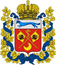 